Добрый день!По году мы печатаем карточку-справку 0504417.1. Можно на первой странице в таблице Отметки о приеме на работу вывести не суммы постоянных начислений, а их %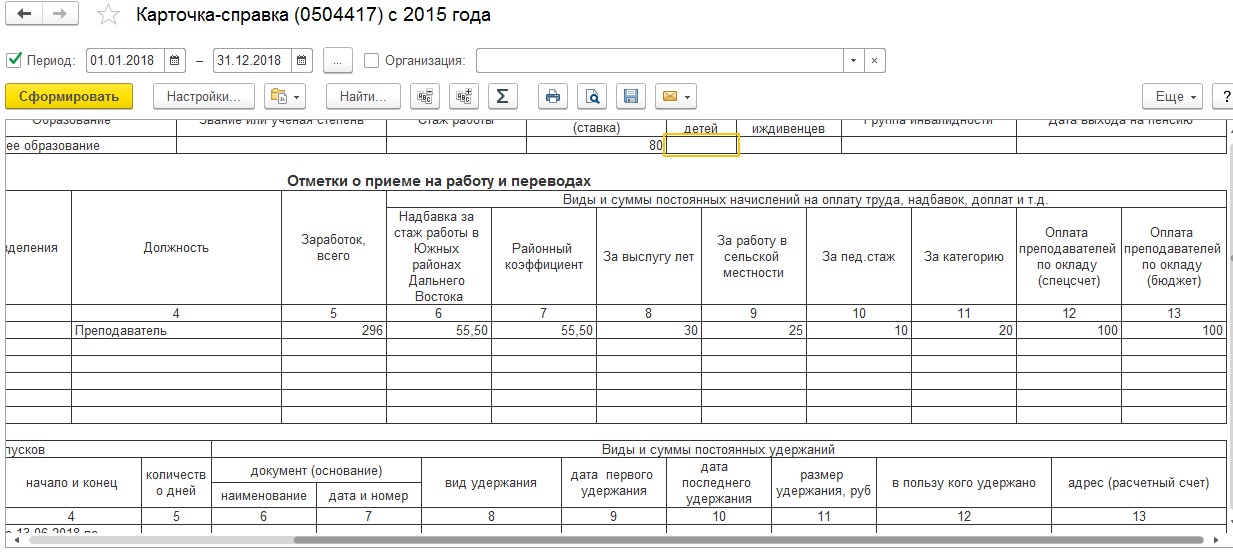 2. порядок вывода колонок от чего зависит?  В Начислениях- Порядок установлен иначе 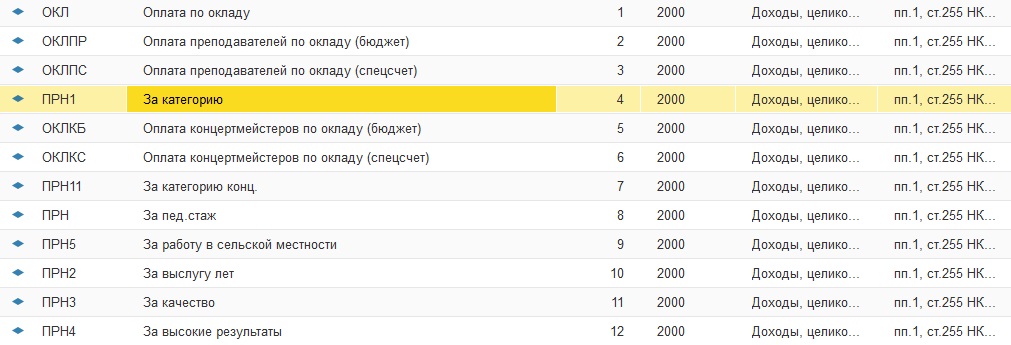 С уважением, Иванова Т.А.Виды и суммы постоянных начислений на оплату труда, надбавок, доплат и т.д.Виды и суммы постоянных начислений на оплату труда, надбавок, доплат и т.д.Виды и суммы постоянных начислений на оплату труда, надбавок, доплат и т.д.Виды и суммы постоянных начислений на оплату труда, надбавок, доплат и т.д.Виды и суммы постоянных начислений на оплату труда, надбавок, доплат и т.д.Виды и суммы постоянных начислений на оплату труда, надбавок, доплат и т.д.Виды и суммы постоянных начислений на оплату труда, надбавок, доплат и т.д.Виды и суммы постоянных начислений на оплату труда, надбавок, доплат и т.д.Виды и суммы постоянных начислений на оплату труда, надбавок, доплат и т.д.Виды и суммы постоянных начислений на оплату труда, надбавок, доплат и т.д.Виды и суммы постоянных начислений на оплату труда, надбавок, доплат и т.д.Виды и суммы постоянных начислений на оплату труда, надбавок, доплат и т.д.Виды и суммы постоянных начислений на оплату труда, надбавок, доплат и т.д.Виды и суммы постоянных начислений на оплату труда, надбавок, доплат и т.д.Виды и суммы постоянных начислений на оплату труда, надбавок, доплат и т.д.Виды и суммы постоянных начислений на оплату труда, надбавок, доплат и т.д.Виды и суммы постоянных начислений на оплату труда, надбавок, доплат и т.д.Виды и суммы постоянных начислений на оплату труда, надбавок, доплат и т.д.Виды и суммы постоянных начислений на оплату труда, надбавок, доплат и т.д.Виды и суммы постоянных начислений на оплату труда, надбавок, доплат и т.д.Виды и суммы постоянных начислений на оплату труда, надбавок, доплат и т.д.Виды и суммы постоянных начислений на оплату труда, надбавок, доплат и т.д.Виды и суммы постоянных начислений на оплату труда, надбавок, доплат и т.д.Виды и суммы постоянных начислений на оплату труда, надбавок, доплат и т.д.